W.E. Cundiff ElementarySecond Grade Supply List 2020-2021 (Suggested/Optional)1 zippered pencil pouch4 packs of sharpened pencils1 pair of scissors3 boxes of crayons 1 box of colored pencils6 large glue sticks6 big white erasers4 red ink pens4 highlighters (mixed colors)1 pack of dry erase markers3 plastic pocket folders (1 red, 1 blue, 1 green)3 wide ruled composition notebooks (1 red, 1 blue, 1 green)1 package of 3x3 Post-it notes1 clipboard (students will keep these through 5th grade)4 boxes of tissues1 box of Ziploc bags (any size)1 pair of headphones (no ear buds please)Teacher Wish List   Clorox wipes, baby wipes, hand sanitizer (IF AVAILABLE)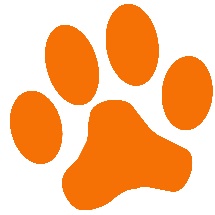 